Parent/Guardian _________________________________________________  Home Phone ______________________Cell phone(s)____________________________________________________  Work Phone ______________________Address ____________________________ City ________________________ State _______ Zip _________________Email ______________________________ Employer ___________________  Hours ___________________________Work Address _______________________ City ________________________ State _______ Zip _________________Parent/Guardian _________________________________________________  Home Phone ______________________Cell phone(s)____________________________________________________  Work Phone ______________________Address ____________________________ City ________________________ State _______ Zip _________________Email ______________________________ Employer ____________________ Hours ___________________________Work Address _______________________ City ________________________ State _______ Zip _________________Summer Camp Dates: May 28-August 16Please mark the desired weeks of attendance below. Priority will be given to families enrolling in 8+ weeks of consecutive summer care. If enrolling for 8+ weeks, please check desired weeks of care. If enrolling for less than 8 weeks, please choose one or more of the following sessions: session 1, session 2, session 3, or session 4.  Minimum of 1 session (3 weeks) required for summer camp enrollees. Tuition is $250/week, regardless of sick days, holidays, or inservice days. This fee includes all activities and materials, as well as breakfast lunch, and an afternoon snack.*Please contact the center if you are in need of summer care outside of the dates offered, as additional availability may be possible.**Summer camp availability is on a first come, first served basis, as we have limited summer spots available. Priority is given to children attending 8+ weeks. Part-time (MWF or TTH) may be available dependent on demand. ***CCMCDC will be closed the following dates for holidays and professional development: 5/27, 6/14, 7/4, 8/16Are the dates you selected flexible?  ________If interested in part-time care, please select one of the following: ____ MWF or ____ TTHDeposit  At the time of enrollment, we require payment of our summer enrollment fee $50 as well as a deposit totaling $250, which will be applied to your child’s first week in care. Both the enrollment fee and deposit are non-refundable. Checks should be made out to CCMCDC and can be mailed to 400 W 57th Street Kansas City, MO 64113 or can be dropped off in our mail slot located at the 57th Street entrance under the red awning. Applications can be submitted via email or physically with check.Parent/Guardian Signature _________________________________________________  Date ___________________2019 Enrollment for Summer Camp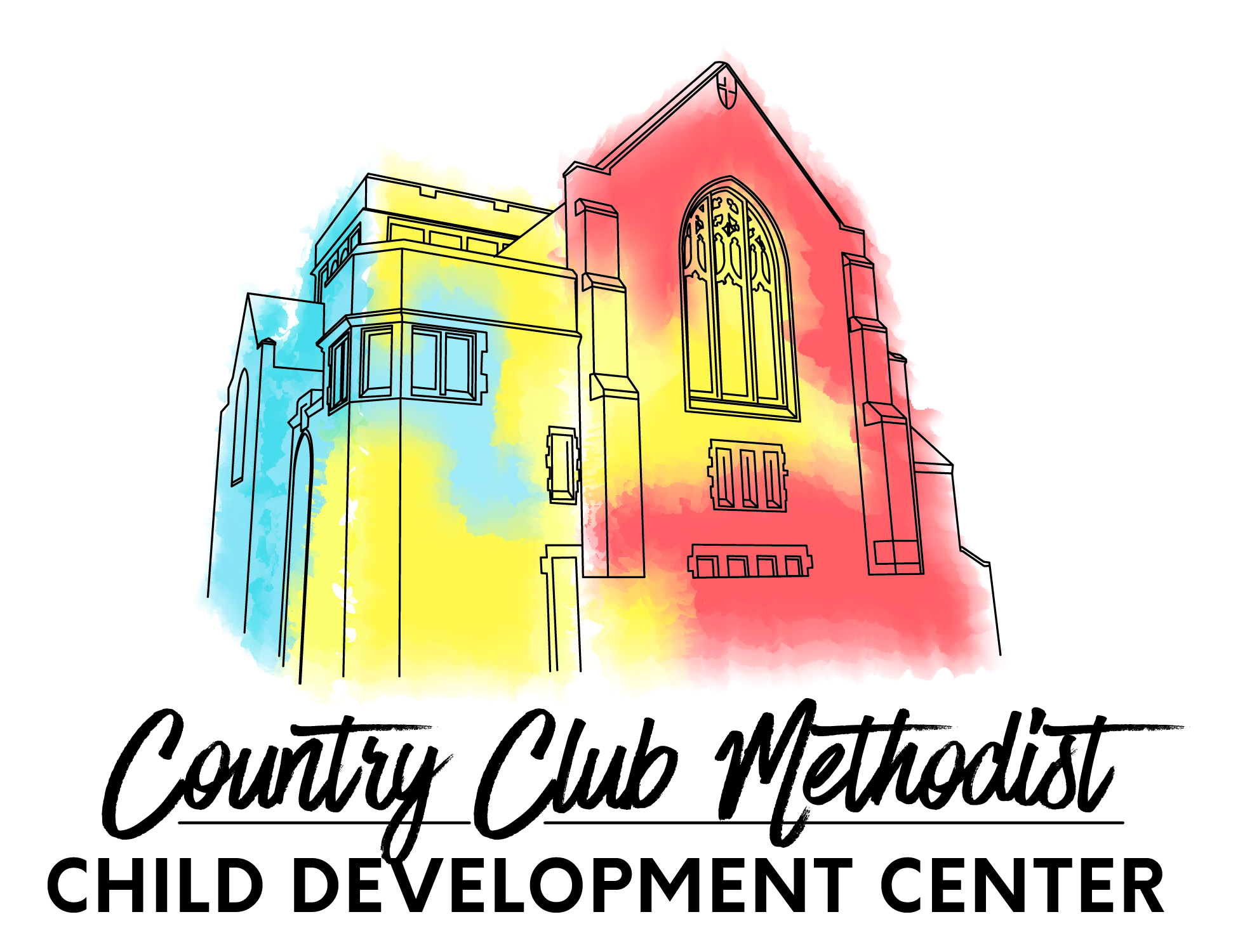 Country Club Methodist Child Development Center400 West 57th Street, Kansas City, MO 64113Phone  816.214.8824   countryclubmethodistcdc@gmail.comwww.countryclubmethodistcdc.com  facebook.com/ccmcdcChild’s Full NameDate of BirthAgeSexFully potty-trained?*required for summer campDoes your child nap? If so, list typical duration.5/286/36/106/176/247/17/87/157/227/298/58/12